Таблица для размещения на сайтах информацию№ФИО педагога/тех.персоналаНаименование организации, должностьФото3*4Нагрузка и расписание№ приказа и дата назначенияКакую категорию имеет, приказ № дата присвоения, наличие сертификатовСведения о перевдижении по образовательным учреждениям (приказ об увольнении №, дата, куда был трудоустроен)1Бекишов  Ардак БолатовичКГУ «ОСШ с.Жолдыбай»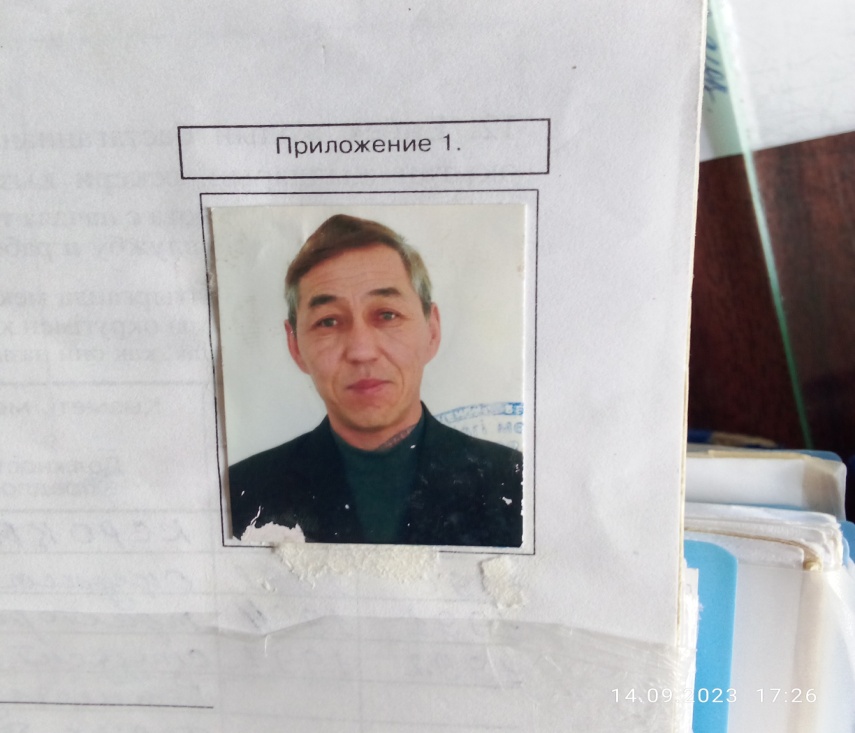 Директор школы -1ст., история - 3 ч.география - 2 ч.8:30 - 13:00, 14:00 -18: 00,№ 12 21.02.2012І  кат. №135 12.06.2018 г.2Кыдырбеков  Болатбек ЗулкарнаевичКГУ «ОСШ с.Жолдыбай»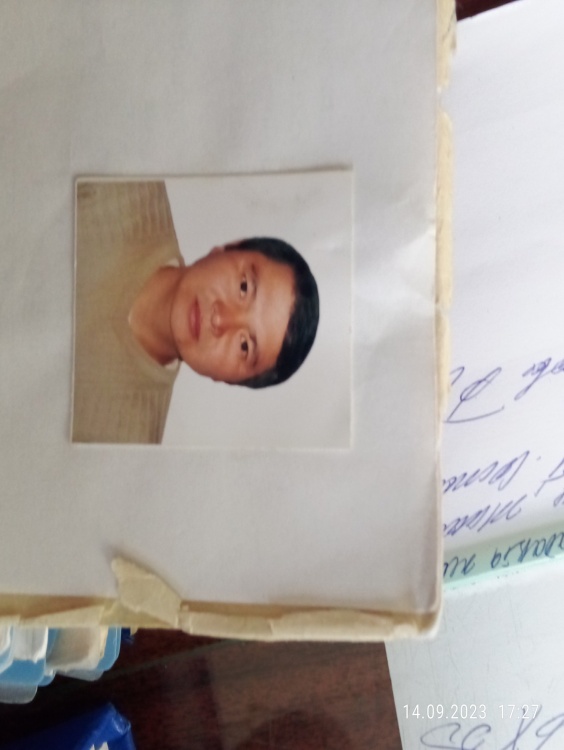 Завуч по УР - 0,5 ст.история-6 ч.8:30-13:00,14:00 -18: 00.№ 410 13.08.1993 г.І  кат. №280 12.06.2017 г.3Шамиганова  Данагуль ГалымовнаКГУ «ОСШ с.Жолдыбай»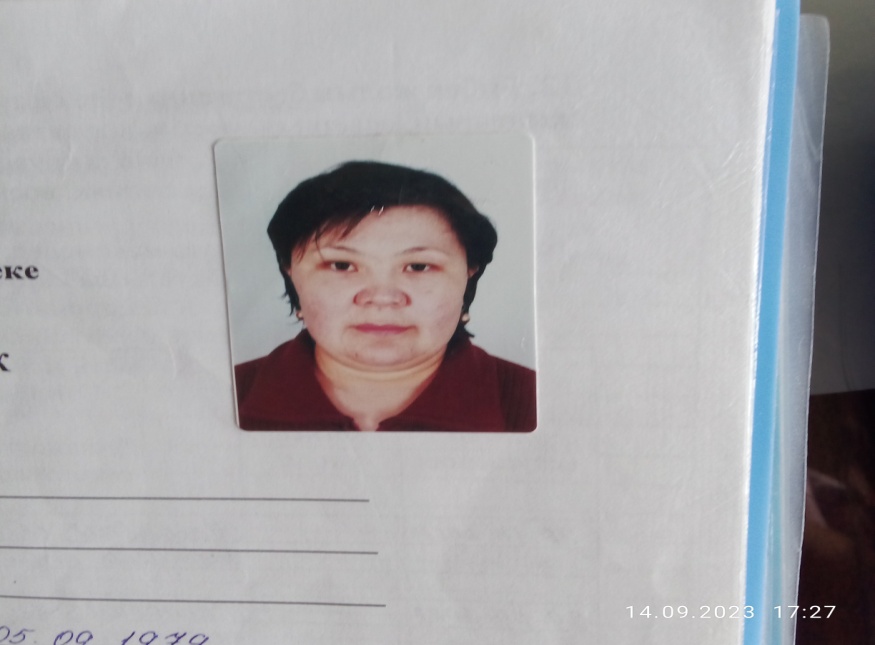 Завуч по ВР - 0,5ст. Нач. класс - 11 ч.8:30 - 13:00, 14:00 -18: 00.№12 30.11.2006  г.Педагог – эксперт. №153 10.09.2021 г.4Маженова Жамал АйдарбековнаКГУ «ОСШ с.Жолдыбай»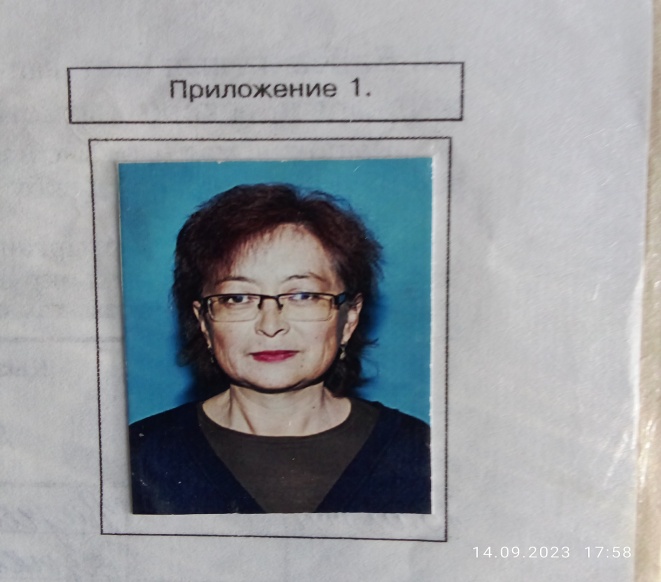 Учитель каз. язык – 15ч . Биология - 4 ч.8:30 - 14:00.№147 15.08.1991 г.Педагог - эксперт. №98 – ж /қ 30.06.2023 г.5Искакова Баян ЖайдаковнаКГУ «ОСШ с.Жолдыбай»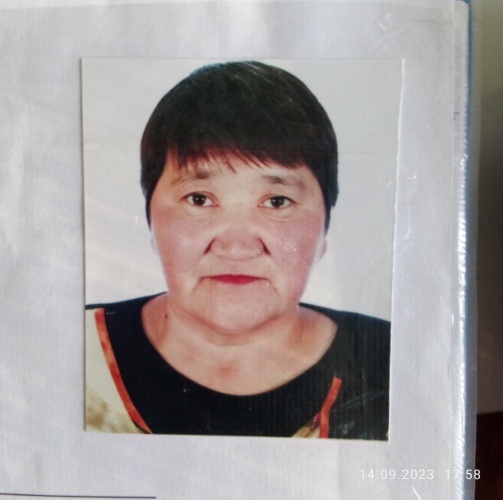 Библотекарь - 0,5 ст. учитель худ. труда – 6 ч .8:30 - 13:00, 14:00 -18: 00,№ 7887 21.08.1987 г.Педагог - модератор. №12 07.09.2021г.6Ахметова Дидар ТлеугабыловнаКГУ «ОСШ с.Жолдыбай»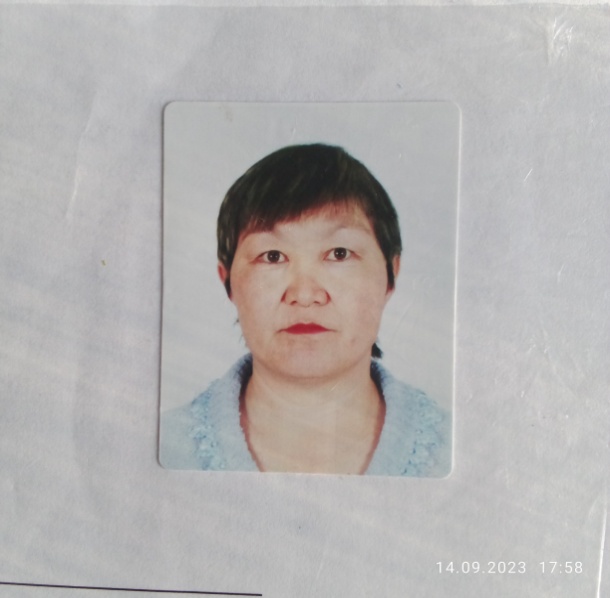 Учитель рус. язык - 13 ч . Нач. класс -10 ч.8:30 - 13:00, 14:00 -18: 00.№17 15.08.1985 г.Педагог - эксперт. №228 18.07.2019 г.7Бркенова Орындык ЕслямбековнаКГУ «ОСШ с.Жолдыбай»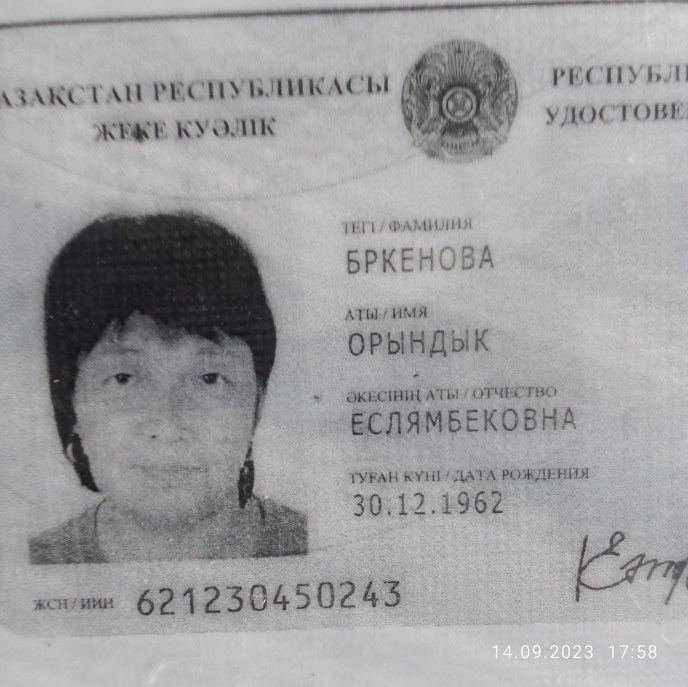 Учитель - математики и физики -19 ч.8:30 -14:00.№19 31.08.2023 г.  І  кат.2017 г  8Шамиганова Гульсара КалымтаевнаКГУ «ОСШ с.Жолдыбай»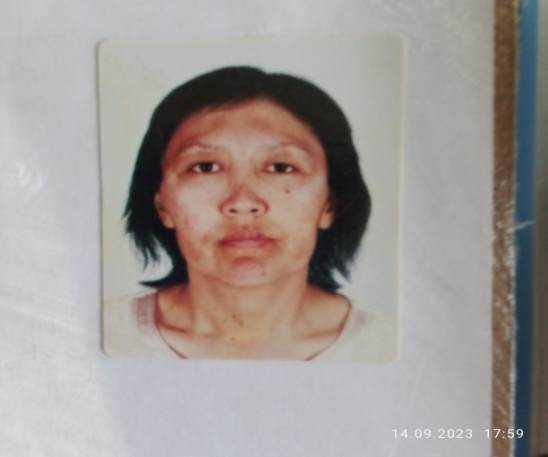 Вожаты – 0,5 ст . географии  - 4 ч. химии  - 4 ч.8:30 - 13:00, 14:00 -18: 00,№4 01.09.2005 г.Без категорий.9Омарова Айгерим АмангельдыновнаКГУ «ОСШ с.Жолдыбай»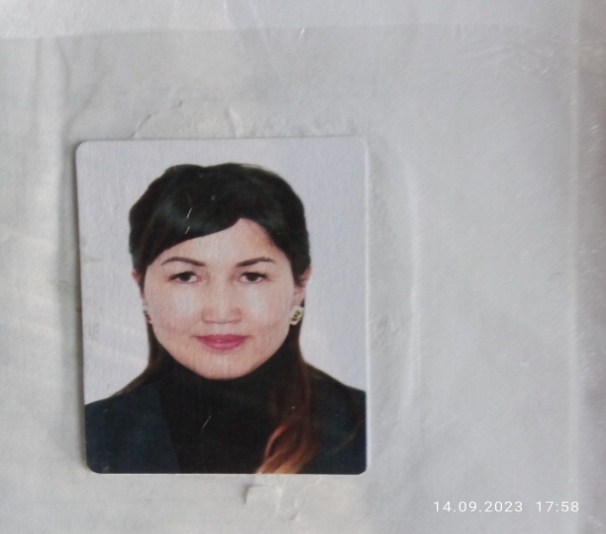 Психолг – 0,5 ст. англ. язык – 13ч.информатика - 3 ч.8:30 - 13:00, 14:00 -18: 00,№ 50. 28.08.2009 г. Педагог - эксперт. №228 18.07.2019 г10Бркенов Кайрат БагдатовичКГУ «ОСШ с.Жолдыбай»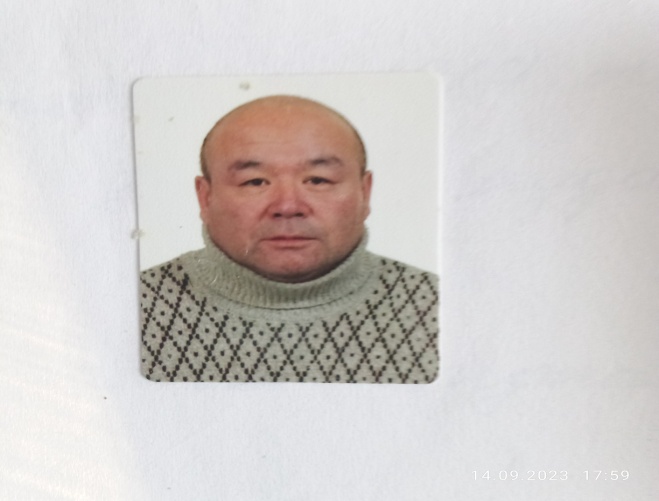 Учитель физ. културы - 9 ч.8:30 -14:00.№ 21 -1 03.09.2018 г.Без категорий.11Искакова Айнура СагиндыковнаКГУ «ОСШ с.Жолдыбай»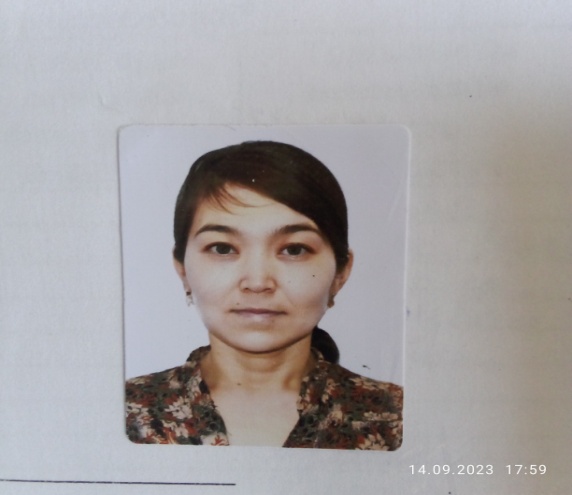 Учитель нач. классы – 18,5 ч.8:30 - 14:00. №132 10.09.2013г.Без категорий.12Кыдырбекова Нургуль КадыровнаКГУ «ОСШ с.Жолдыбай»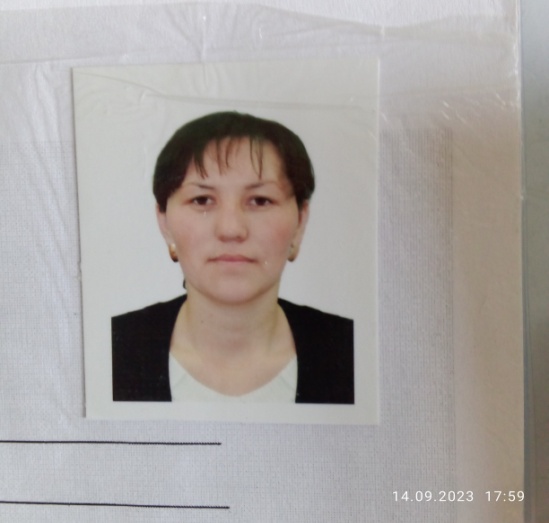 Учитель нач. классы – 19 ч.8:30 - 14:00.№ 10 14.04.2014 г.Без категорий.13Ескендирова Жадыра ИбраевнаКГУ «ОСШ с.Жолдыбай»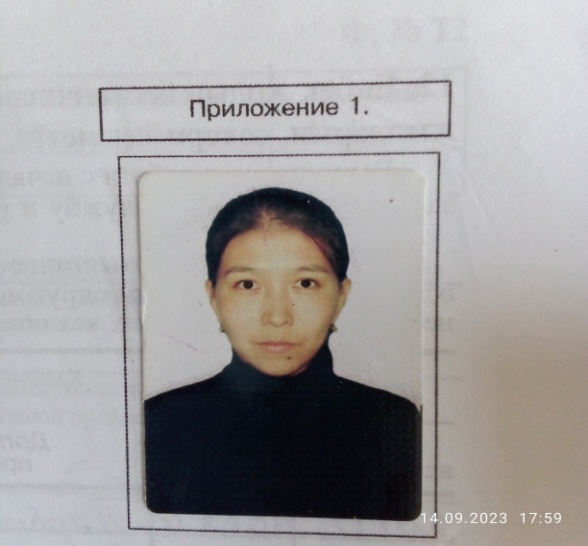 Воспитатель (М.ц) - 0,5 ст.8:30 -14:00. №31 31.08.2017 г.Без категорий.14Шамиганов Кемел КалымжановичКГУ «ОСШ с.Жолдыбай»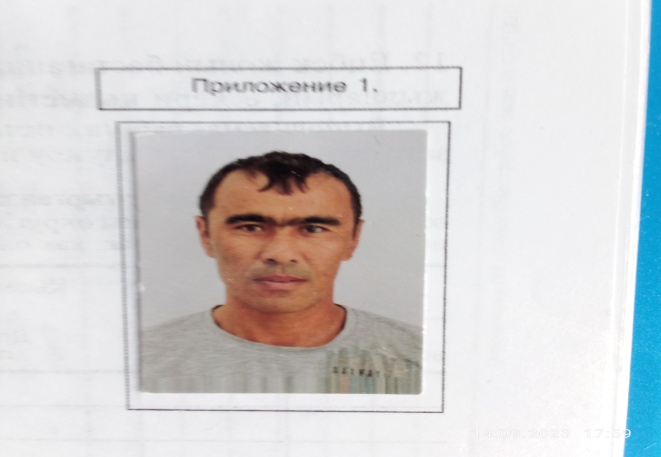 Завхоз - 1ст.8:30 - 13:00, 14:00 -18: 00,№22 31.08.2022 г.15Калиев Елубай РашитовичКГУ «ОСШ с.Жолдыбай»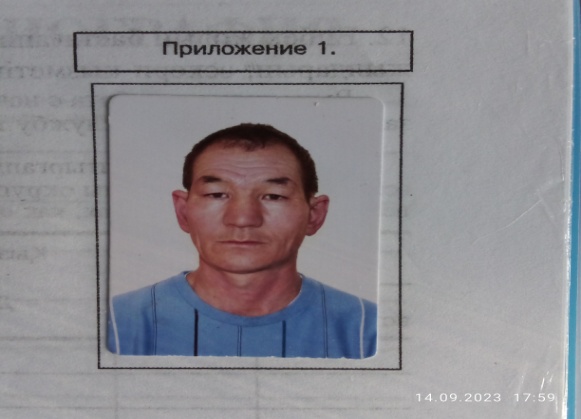 Рабочий по ремонту - 1ст.8:30 - 13:00, 14:00 -18: 00,№3 31.01.2022 г.16Хаметова Гульнар КаримовнаКГУ «ОСШ с.Жолдыбай»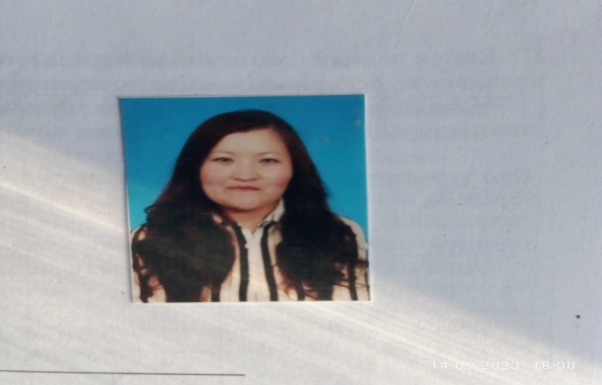 Помощник воспитателья (М.ц) - 0,5ст .8:30 - 13:00, 14:00 -18: 00,№450 22.07.2013 г.17Бекишов Алибек БолатовичКГУ «ОСШ с.Жолдыбай»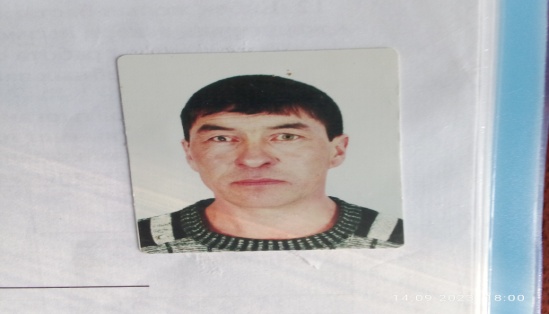 Сторож - 1ст.18:00- 10 :00.№3 02.09.2006 г.18Кыдырбеков Мырзабек МуратовичКГУ «ОСШ с.Жолдыбай»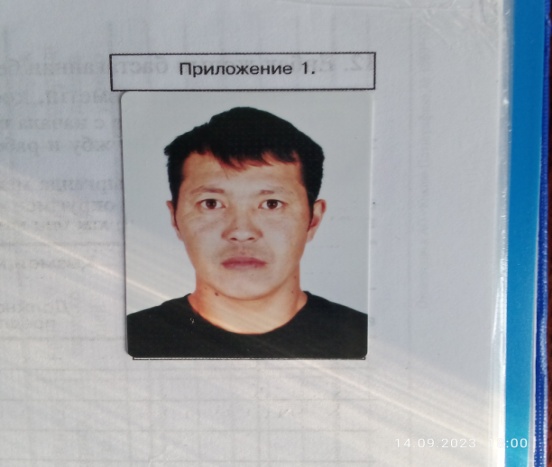 Сторож - 1ст.18: 00-10 :00. №40 29.09.2017 г.19Мәжен Жеңіс АйдарбекұлыКГУ «ОСШ с.Жолдыбай»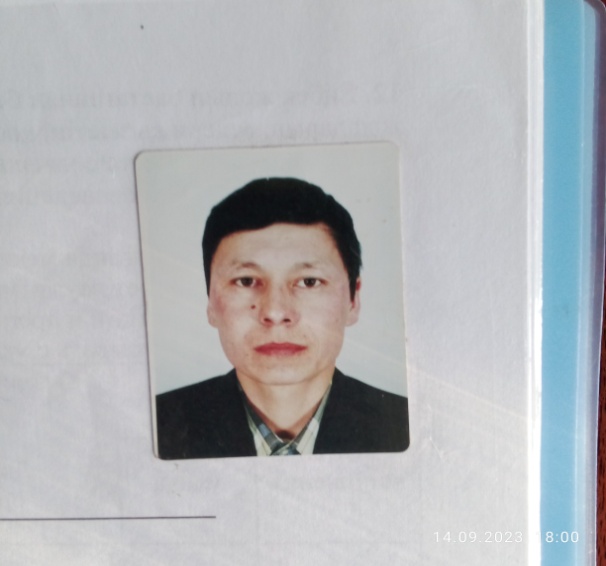 Сторож - 1ст.18: 00-10 :00.№3 28.11.2005 г.20Буканова Анар ЖасулановнаКГУ «ОСШ с.Жолдыбай»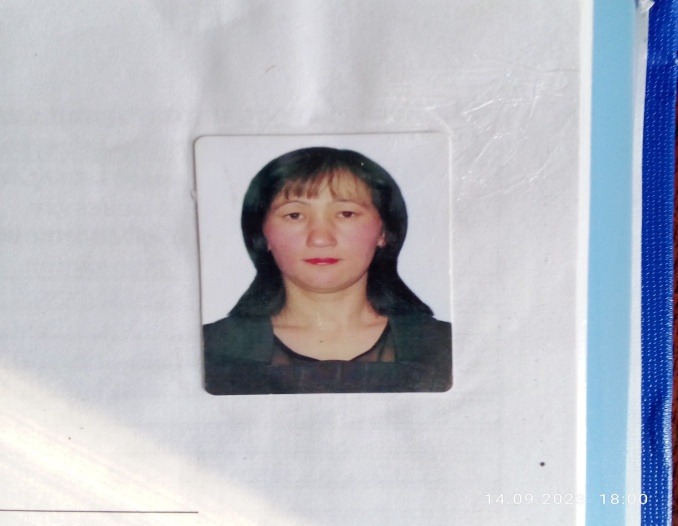 Тех персонал - 0,75ст.8:30 - 13:00, 14:00 -18: 00,№33 01.11.2008 г.21Акжигитова Жадра СалимовнаКГУ «ОСШ с.Жолдыбай»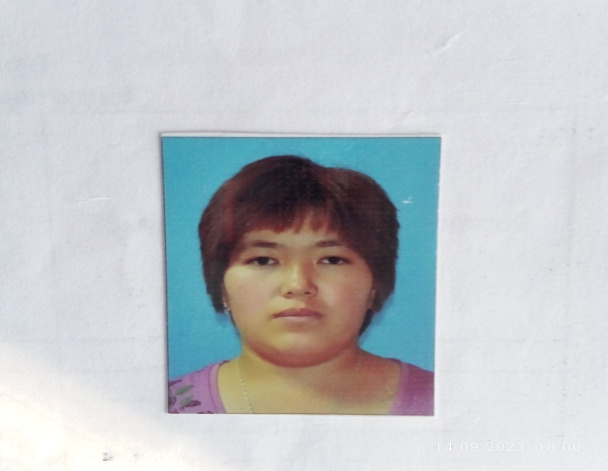 Тех персонал - 0,75 ст.8:30 -13:00, 14:00 -18: 00,№ 136 01.12.2013 г.